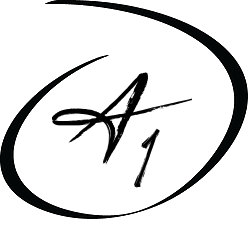 A1 Healthcare Staffing5533 W. 109th Street, Oak Lawn, IL 60453Phone: (708) 269-8665   Fax: (800) 730-1019Email: a1healthstaff@gmail.comWebsite: www.a1healthcarestaff.comHepatitis B Vaccination FormO.S.H.A. regulation states that all healthcare professionals with occupational exposure to bloodborne pathogens must be offered the hepatitis B vaccinations. You have been determined to beat risk to blood borne pathogens.A. I have already received the hepatitis B vaccine.B. I decline the hepatitis B vaccineC. If interested with the hepatitis B vaccine, I may contact my local County Health Department.I understand that due to my occupational exposure to blood or other potentially infectiousmaterials I may be at risk of acquiring hepatitis B virus (HBV) infection. I have been given theopportunity to be vaccinated with hepatitis B vaccine. However, I decline hepatitis B vaccinationat this time. I understand that by declining this vaccine, I continue to be at risk of acquiringhepatis B, a serious disease. If in the future I continue to have occupation exposure to blood orother potentially infectious materials and I want to be vaccinated with hepatitis B vaccine, I canreceive the vaccination series.Print Name ______________________________________________________________Sign Name ___________________________________________ Date:_______________